Demande de certification éthique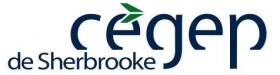 Comité d’éthique de la recherche avec des êtres HUMAINS (Cer) du Cégep de SherbrookeIdentification du chercheur responsable du projet (nom, affiliation, courriel et #TÉL.)Identification du ou des CHERCHEUR (s) ASSOCIÉ (s) (nom, affiliation courriel et #TÉL.)Titre du projet de recherche  SOURCE(s) de financementdurée prévue du projetDu :           Au : Brève mise en contexte et Objectif(s) de la recherche  Méthodologie de la RECHERCHE (Méthodes de cueillette des données, nature des entrevues, des observations ou des tests)  Description des participants à la recherche méthode de recrutement des participantscritères d’inclusion des participantscritères d’exclusion des participantsLieu de Collecte des données Mesures pour assurer la confidentialité des sujets et des données les concernant.Lieu, procédure et durée de conservation des données. Procédure de destruction des données à échéance de la conservation date prévue de destruction des données.BÉNÉFICES, inconvénients et risques associés à la recherche  (Psychologiques, physiques, sociaux ou autres)Mesures pour pallier aux inconvénients et aux risquesCompensation financièreformulaire de consentement (joindre une copie du document remis aux participants)Annexes à inclure si lesdits documents existent	Texte de la demande de subvention s’il y a lieu.  Ce document sera transmis aux membres du CER	Questionnaires, canevas d’entrevue, grilles d’observation, instruments de mesure  qui serviront à la cueillette des données	Lettres et affiches de présentation de la recherche à des fins de recrutement des participants 